Part 1 – Vertical retail packagingPart 1 – Vertical retail packagingHealth warning 7.1.1Health warning 7.1.2Front outer surface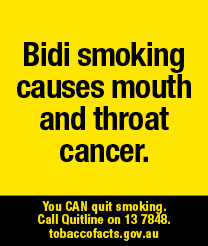 Front outer surface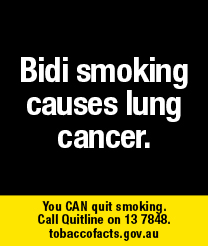 Health warning 7.1.3Health warning 7.1.4Front outer surface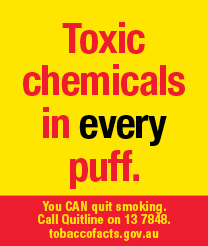 Front outer surface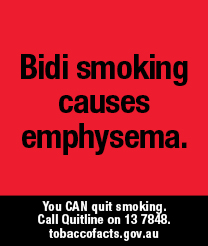 Health warning 7.1.5Front outer surface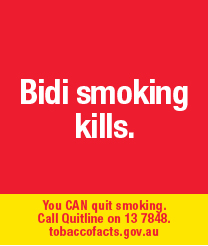 Part 2 - Horizontal retail packagingHealth warning 7.2.1Part 2 - Horizontal retail packagingHealth warning 7.2.1Part 2 - Horizontal retail packagingHealth warning 7.2.1Part 2 - Horizontal retail packagingHealth warning 7.2.1Front outer surface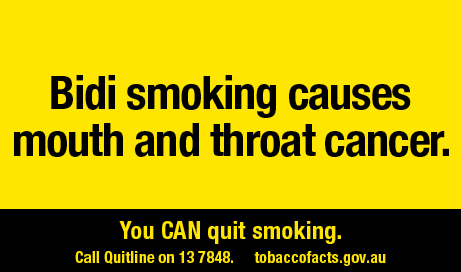 Health warning 7.2.2Health warning 7.2.2Health warning 7.2.2Front outer surface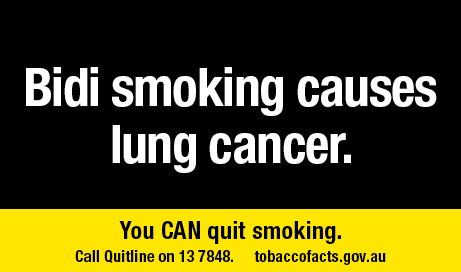 Health warning 7.2.3Health warning 7.2.3Front outer surface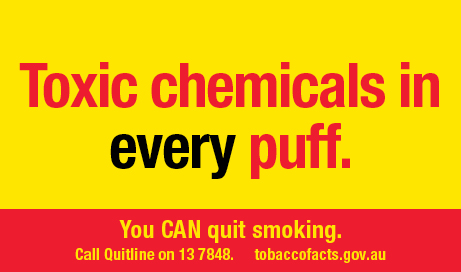 Part 2 - Horizontal retail packagingPart 2 - Horizontal retail packagingPart 2 - Horizontal retail packagingPart 2 - Horizontal retail packagingHealth warning 7.2.4Health warning 7.2.4Health warning 7.2.4Health warning 7.2.4Health warning 7.2.4Front outer surface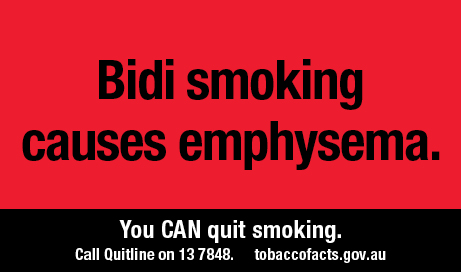 Health warning 7.2.5Health warning 7.2.5Front outer surface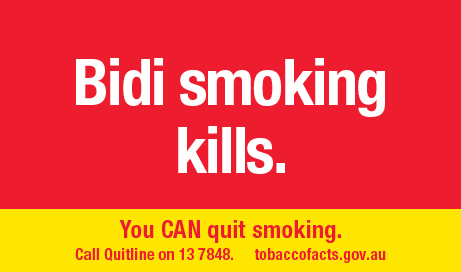 Front outer surfacePart 3 - Square retail packaging, and square images used on other retail packagingPart 3 - Square retail packaging, and square images used on other retail packagingHealth warning 7.3.1Health warning 7.3.2Front outer surface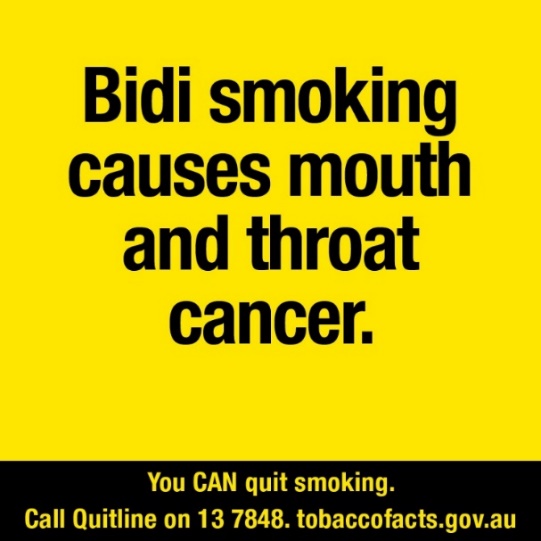 Front outer surface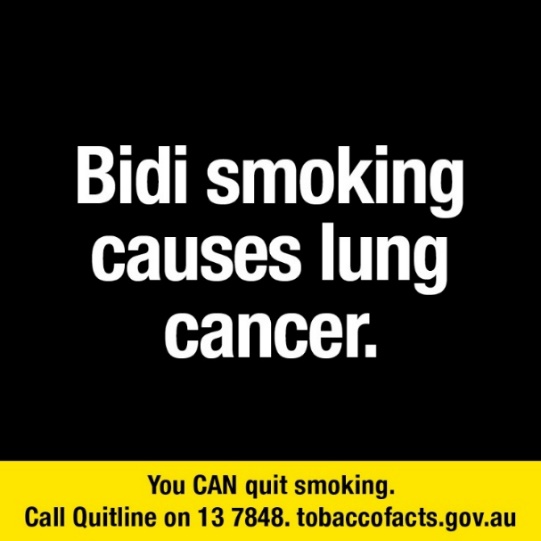 Health warning 7.3.3Health warning 7.3.4Front outer surface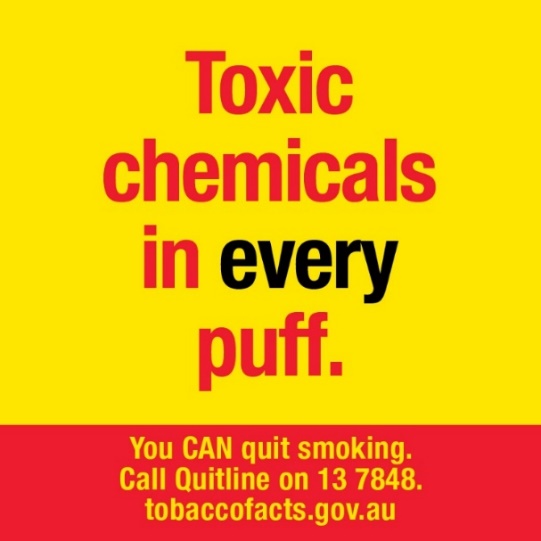 Front outer surface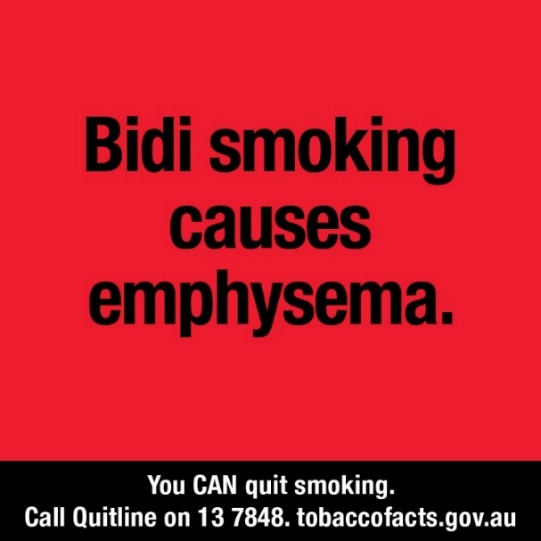 Health warning 7.3.5Front outer surface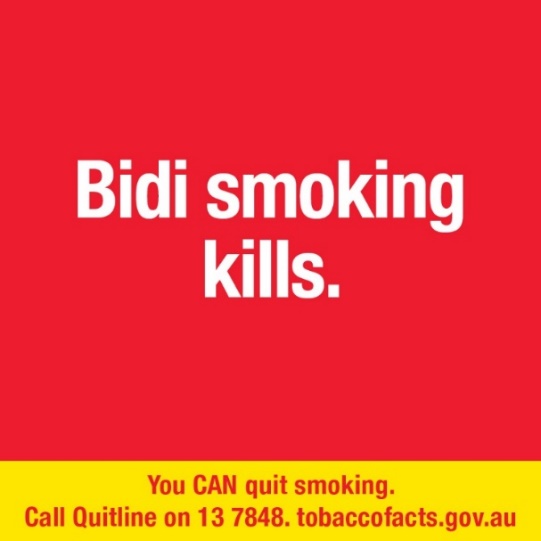 